La Porte High SchoolChatos Dance Team Application(please print)Last Name:  ________________________ First Name:  ___________________________MI: __________Present Grade Level:  ______________   Student ID#  _______________Date of Birth: ___________Physical Address: _________________________________________________Zip Code:_______________Mailing Address (if different): ______________________________________Zip Code: ______________Email Address: ___________________________________________________________________________Home Phone #: ____________________________ Candidate Cell Number: _____________________*************************************************************************************************************Mother’s Name: ______________________________	Place of Wk: ____________________________Email: _______________________________________	Cell Phone #: ___________________________HM#: _________________________	WK#: ________________________________________________Father’s Name: ______________________________	Place of Wk: ____________________________Email: _______________________________________	Cell Phone #: ___________________________HM#: _________________________	WK#: ________________________________________________Please list nearest relative or friend should an emergency occur:Name: ____________________________________	Relation: ________________________________Ph#: ______________________________________	WK#: ___________________________________*************************************************************************************************************Are you employed? _______________	Where? ______________________________________________Number of hours worked per week? ___________________Will work interfere with Drill Team? ____________________Experience? (drill team / dance / or other similar experience) _______________________________________________________________________________________________________________________What other clubs, sports, or activities do you belong to? ____________________________________________________________________________________________________________________________Why do you want to be a member of the Chatos Dance Team? _____________________________________________________________________________________________________________________What else should we know about you? __________________________________________________________________________________________________________________________________________________________________________________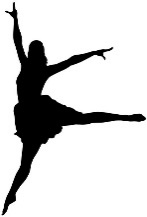 CHERISH CHATOS!